t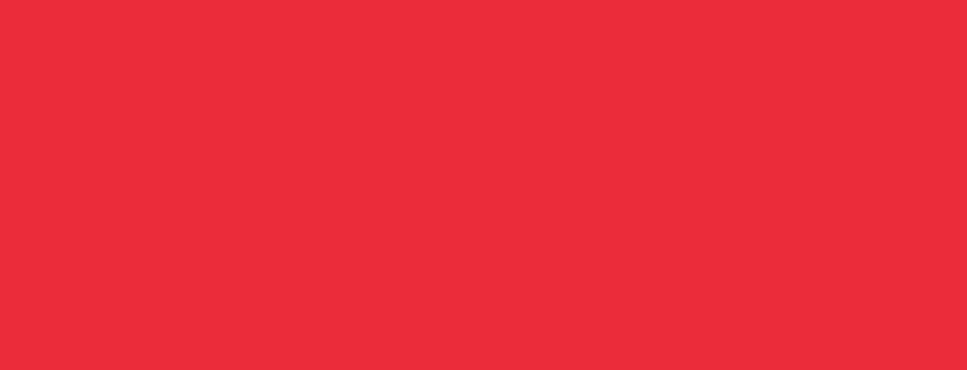 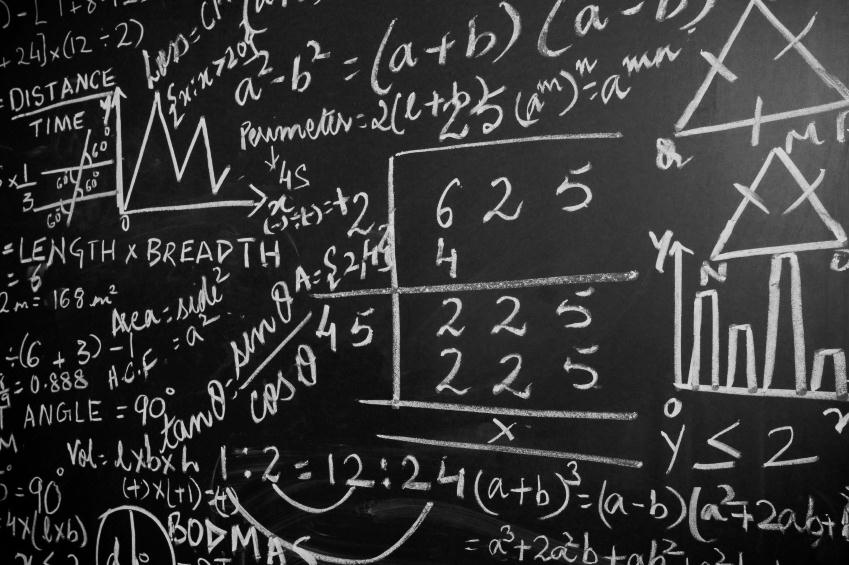 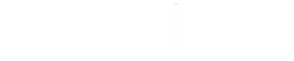 INDHOLDSFORTEGNELSE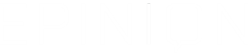 1.	Kort om Epinion	32.	Baggrund	43.	Frekvenser	5Kort om EpinionEpinions kerneforretning har gennem mere end 10 år været faktabaserede konsulentydelser. Vi analyserer og rådgiver på baggrund af input fra organisationens stakeholdere – medarbejdere, borgere, medlemmer, kunder, samarbejdspartnere. Vi tilfører vores kunder værdi, fordi vores analyser og konklusioner er systematiske og veldokumenterede.Vi leverer beslutningsgrundlagVi analyserer, strukturerer og beskriver “virkeligheden” i en handlingsanvisende form, så den kan understøtte evidensbaseret udvikling og skabe grundlaget for konstruktive beslutningsprocesser.Vi fokuserer på metodeFordi korrekt metodisk design og godt analysemæssigt håndværk er forudsætningen for at nå frem til holdbare konklusioner.Vi skræddersyr gerneVores erfaring er, at mange kunder har nogle helt særlige behov. Derfor skræddersyr vi oftest vores ydelser til den enkelte problemstilling.Vores ydelsespalet indeholderUdvikling af analyse- og evalueringsdesignDataindsamling og dataanalyseStatistisk analyse og kvalitativ analyseKundetilfredshed og markedsanalyseKommunikations- og medieanalyseMedarbejderundersøgelserMeningsmålinger og holdningsanalyseLæs mere på www.epinion.dkBaggrundDenne rapportering er udarbejdet på baggrund af i alt 60 gennemførte interview med repræsentativt udvalgte danskere på 18 år og derover. Undersøgelsen er gennemført som en webbaseret undersøgelse på Epinions Danmarkspanel.Interviewene er gennemført i perioden 18. september til 2. oktober 2013.Rapporten viser undersøgelsens resultater i form af tabeller. Tabellerne viser resultaterne som procenttal, dvs. andele af befolkningen eller de respektive undergrupper af befolkningen. I nogle tilfælde kan tabellerne summere til mere end 100 %, hvilket skyldes respondentens mulighed for at afgive flere svar ved det pågældende spørgsmål. Epinion står naturligvis til rådighed i forbindelse med yderligere analyser og forespørgsler, hvis FOA ønsker særlige analyser inden for bestemte områder. Derudover står Epinion til rådighed, hvis FOA ønsker udtalelser mv. til videre formidling og publicering af rapportens resultater.Denne rapport må kun offentliggøres med følgende kildeangivelse: ”Epinion for FOA”.FrekvenserTabel 1: Har din kommune oplevet tilfælde af misligholdelser af kontrakter med private leverandører af praktisk hjælp og personlig pleje indenfor fritvalgsområdet?Tabel 2: Hvor mange tilfælde har I oplevet?Tabel 3: Hvor mange tilfælde har I oplevet?Tabel 4: Hvori bestod misligholdelsen?Spørgsmål -1: Hvori bestod misligholdelsen?dokumentationen ikke fyldestgørende.et tilfælde af manglende service hos borgeren, for lavt faglig niveau hos personalet og til sidst snyd med faktureringFaktureringsproblemer.firmaet gik konkurs.Flere forhold. øgede den hjælp der blev bevilliget.leverer ikke ordentlig service. glemmer noget hos en borger. ikke dokumenterer korrekt.Manglende service i form af rengøring hos de ældremanglende tilbagemeldinger på de ændrede indsatser´. og et tilfæde med rod i betalingerne.ønsker ikke at fordybe sig.problemer med dokumention ifm udførte opgaverregistrering praksis, manglende udførelse. borgere der ikke har fået den hjælp de er visiteret til.service som borger havde behov for blev ikke udførtTo firmaer er blevet afskediget pga. mangelende ydelser og økoniske afregningsfejl.Ydelserne blev ikke leveret.Tabel 5: Hvilke konsekvenser/sanktioner medførte misligholdelsen?Spørgsmål -1: Hvilke konsekvenser/sanktioner medførte misligholdelsen?1 opsagt kontrakt og 1 mundtlig italesættelse af fejl.der blev fundet en løsning.Et såkald gult påbud hvor de følges på meget tæt hold for at kontrollere om der er rettet op på problemetindkaldelse til møde med beskrivelse af misvedligeholdelsen. skærpet tilsyn indføres herefter. ved nærmere uorden ophører kontrakten.Ja, ophør.kontrakten blev annulleret.møde med levandøreren og drøftede det og fået rettet op fejl og mangler.opsagde kontraktenOpsage kontraktenopsagt kontrakt.Opsigelse af kontraktSagen er endnu ikke afsluttet. Krav om konkursboet.Skærpet tilsyn, og ved gentagne fejl kan det føre tl opsigelse af kontraktto møder med opfølgning på problemstillingen.Tabel 6: Har din kommune oplevet, at en privat leverandør har opsagt kontrakten før tid?Tabel 7: Hvorfor opsagde den private leverandør kontrakten før tid?Spørgsmål -1: Hvorfor opsagde den private leverandør kontrakten før tid?Af økonomiske årsager, de kunne ikke få det til at køre rundAf økonomiske årsager. De gik konkurs.Af økonomiske årsager. Der var ikke borgere nok som valgte dem frem for den kommunale hjemmeplejeDe gik konkursDe kunne ikke få det til at køre rund rent økonomiskDe kunne ikke få kvaliteten af deres service til at hænge sammen med antallet af borgere som brugte demde valgte at lukkeDe ville hellere fokusere på plejehjem og hospitaler frem for hjemmepleje.Der var for få borgere som valgte den pågældende virksomhedDer var tale om en enkeltmandsfirma som lukkede fordi de ville skifte brancheejerens alder.et firma, med for få kunder.for få borgere der valgte dem i stedet for kommunal hjemmeplejefor få borgere der valgte dem som leverandørFor få borgere valgte den pågældende virksomhedGået konkurs.Geografisk udfordring. sygdom.I foråret 2013, de havde ikke kunder nok.I to tilfælde var der ikke kunder nok.Ikke borgere nok.ja, i det ene tilfælde havde vedkommende kontrakt med flere kommuner. vedkommende kunne ikke leve af slagelse kommune alene. i det andet tilfælde synes levandøreren at der var for meget at se til.Konkurs.konkurs. manglende kunder.mangelende markedsandel.Manglende kundermanglende kunder gensidig beslutning.manglende kunder.Manglende kunder.Manglende kunder. en anden virksomhed blev overtaget af en virksomhed.markedet er for lille.men årsag huskes ikke.Virksomheden kunne ikke få det til at køre rund rent økonomisk fordi der var for få borgere som valgte demTabel 8: Stiller kommunen krav til, at private leverandørers eventuelle underleverandører, herunder vikarbureauer, skal godkendes af kommunen?Tabel 9: Stiller kommunen specifikke krav til private leverandørers personaleforhold vedr.Tabel 10: Hvordan fører kommunen tilsyn med de private leverandører?Spørgsmål -1: Hvordan fører kommunen tilsyn med de private leverandører?borgertilfredshedsundersøgelse hvet år.elektronisk eftersyn. foretages periodevis.kontakt med de ældreMøde med levandørerne. Telefonisk møde med borger.Økonomisk kontol.tjek om faktureringerne stemmeroverens med de visiterede bevillinger.spørgeskemaundersøgelser blandt borgerneStikprøve hos de ældre og de private levandører.stikprøver af journalerne.stikprøver i opsorgssystemet.Tæt dialog med private leverandører så de er bekend med de nyeste krav eller reglerTelefonisk kontakt med de involverede borgere eller pårørendeVides ikke med sikkerhed. men procedureren er den samme som ved de kommunale tilbud.Tabel 11: Hvor ofte er det planlagt at føre tilsyn med de private leverandører?Tabel 12: Hvornår har kommunen sidst gennemført tilsyn/ kontrol af kvaliteten?Spørgsmål -1: Hvornår har kommunen sidst gennemført tilsyn/ kontrol af kvaliteten?201120122012 efterår2012/92013/52013/82013/9April-juli 2013December 2012Det gøres løbende ved stikprøverefterår 2013Efteråret 2012efteråret 2013foråret 2013.hele tiden.hvert år. i 2012.hvert år. netop et afsluttet. løbende.i 2013i løbet af 2012Iefteråret 2013igangværende.jævnligt. I sept. 2013Kommunen benytter ikke private levandører.Lige inden sommerferien 2013.løbende over året. 12. sept. møde med levandører.Løbende.løbende. Hver måned.stikprøvekontrolløbende. levandøreren skal indsende dokumentation for deres ydelser.oktober 2012Oktober 2013september 2013.September 2013.sommer 2012stikprøver i løbet af 2012vides ikkeTabel 13: Hvornår har kommunen sidst ført tilsyn med, om den private leverandør har overholdt kontrakten i forhold til personaleforhold, uddannelse, underleverandører mm.Spørgsmål -1: Hvornår har kommunen sidst ført tilsyn med, om den private leverandør har overholdt kontrakten i forhold til personaleforhold, uddannelse, underleverandører mm.1 gang årligt, april 2013.122011.20122013/52013/8årligt 2012Årligt, nov 12.December 2012En gang i kontraktpeiodenForået 2013foretages ikke.foretages ved skærpet tilsyn, hvis der er rmisvedligeholdelse. her tilsendes ansættelseskontrakten og kørselsoversigten.Grundet tæt samarbejde føres der ikke systematisk tilsyn.i foråret 2013.i forbindelse revitation.jaLøbende, en del af tilsynet.løbende. Men ikke systematisk. aftalen er baseret på tillid og de forventer at levandører lever op til aftalen.minimum en gang om året.stikprøve.Ved visitationsbesøg.Vides ikke. Ny på opgaven. kender ikke.Tabel 14: Fører kommunen selvstændig, separat kontrol med underleverandører/vikarbureauer?Tabel 15: Anvender kommunen sanktioner overfor overtrædelser af forhold i kontrakten?Spørgsmål -1: Anvender kommunen sanktioner overfor overtrædelser af forhold i kontrakten?bøde eller opsigelse af kontraktBodsbetaling, øgede dokumentationspligt. opsige kontrakten før tid.De får en chance for at rette til, ellers kan kontrakten opsige.det har der ikke været grund til.dialog om problemer og så opsigelse af kontaktDialog, møder.Dialogbaseret konflikthåndtering i henhold til påbud.Dialogbaseret konflikthåndtering.Dialogbaseret møder.dialogbaseret. samt mulighed for at opsige kontrakten før tid.efter gentagne advarsler opsiges kontraktetflere muligheder. samtaler eller ophør af kontrakt.I kontrakten indgår det, at kontrakten kan opsiges efter X antal gange.I tilfælde af vedvarende problemer med en leverandør bliver kontraktet opsagtI yderste konsekvens opsigelse af kontrakt hvis gentagne advarsler ikke hjælper.I yderste konsekvens opsigelse af kontrakt, men ellers inteti yderste tilfælde kontraktopsigelseI yderste tilfælde opsigelse af kontraktI yderste tilfælde opsigelse af kontrakt, ellers r det primært møer med virksomheder for at rette op på evt. fejlItalesætte fejl og ophør af kontrakten, ved gentagne fejl.kontrakten kan ophæves.kontrakten kan opsiges.Mulighed for at opsige kontrakten øjeblikkeligt.mulighed for at opsige kontrakten. Problemer er tidligere løst dialogbaseret.mulighed herfor. vil ikke gå i dybden.økonomiske sanktioner eller kontraktopsigelseopsige før tid. Tilbageholde betaling.opsige kontrakten.Opsige kontrakten.Opsigelse af kontrakt hvis overtrædelser varer vedopsigelse af kontrakt.Opsigelse af kontrakten med afkortet varsel.Opsigelse af kontrakten. evt. tale om ersatningssag.Opsigelse.samarbejdet kan ophøre.Samarbejdet ophører ved overtrædelse, men det har ikke været tilfældet.sanktioner findes, men huskes ikke præcist.skærpet tilsynskærpet tilsyn og ellers opsigelse af kontraktSkærpet tilsyn og ellers opsigelse af kontraktskærpet tilsyn og i sidste ende opsigelse af kontraktskærpet tilsyn og i yderste tilfælde opsigelse af kontraktSkærpet tilsyn og i yderste tilfælde opsigelse af kontraktSkærpet tilsyn, og ellers opsigelse af kontraktSkarpet tilsyn og i sidste ende opsigelse af kontrakttilbagebetalinger, advarsler.Ved oplevelse af fejl startes en dialog runde. i sidste indstans, kan det blive en opsigelse.ProcentandelJa25 %
(15)Nej67 %
(40)Ved ikke8 %
(5)Total100 %
(60)ProcentandelNotér antal:93 %
(14)Ved ikke7 %
(1)Total100 %
(15)Procentandel150 %
(7)229 %
(4)321 %
(3)Total100 %
(14)ProcentandelNotér:93 %
(14)Ved ikke7 %
(1)Total100 %
(15)ProcentandelNotér:93 %
(14)Ved ikke7 %
(1)Total100 %
(15)ProcentandelJa63 %
(38)Nej33 %
(20)Ved ikke3 %
(2)Total100 %
(60)ProcentandelNotér:92 %
(35)Ved ikke8 %
(3)Total100 %
(38)ProcentandelJa50 %
(30)Nej28 %
(17)Ved ikke22 %
(13)Total100 %
(60)ProcentandelUddannelsesniveau for personale93 %
(56)Løn10 %
(6)Ansættelsesforhold (arbejdsmiljø ol.)68 %
(41)Sociale klausuler (personer ansat på særlige vilkår, praktikanter mv.)47 %
(28)Skal overholde de kommunale personalepolitikker (fx sundhedspolitik, seniorpolitik mv.)65 %
(39)Ingen af ovenstående7 %
(4)Total290 %
(60)ProcentandelUanmeldte tilsynsbesøg i de ældres hjem57 %
(34)Uanmeldte tilsynsbesøg hos den private leverandør15 %
(9)Anmeldte tilsynsbesøg i de ældres hjem42 %
(25)Anmeldte tilsynsbesøg hos den private leverandør38 %
(23)Tilsynsbesøg i forbindelse med borgerklager60 %
(36)Tilsyn i forbindelse med visitationsbesøg hos den ældre68 %
(41)Andre former for tilsyn, notér hvilke:20 %
(12)Ingen systematisk tilsyn2 %
(1)Ved ikke0 %
(0)Total302 %
(60)ProcentandelEn gang i kvartalet2 %
(1)En gang hvert halve år3 %
(2)Årligt57 %
(34)Efter behov32 %
(19)På konkrete henvendelser fra borgere2 %
(1)Stort set aldrig0 %
(0)Ved ikke5 %
(3)Total100 %
(60)ProcentandelNotér:77 %
(46)Ved ikke23 %
(14)Total100 %
(60)ProcentandelNotér:40 %
(24)Ved ikke60 %
(36)Total100 %
(60)ProcentandelJa8 %
(5)Nej87 %
(52)Ved ikke5 %
(3)Total100 %
(60)ProcentandelJa, notér hvilke sanktioner (gerne konkrete eksempler):87 %
(52)Nej8 %
(5)Ved ikke5 %
(3)Total100 %
(60)